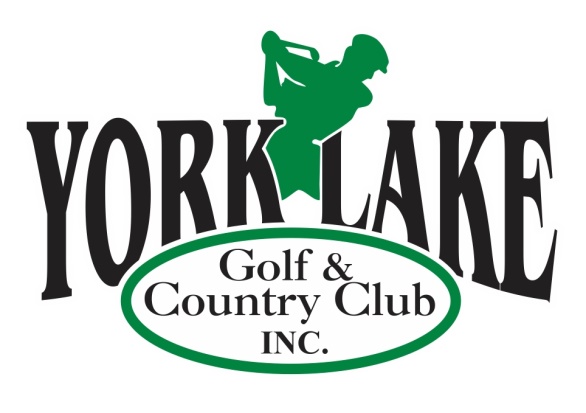 Serving the Community for Over 90 YearsYork Lake Golf & Country Club has been serving the golf community since May 24, 1926, and is proud of the progress we have made to be able to feature something unique to Yorkton and the surrounding communities.  With our 12 Hole Golf course,  12 Hole Footgolf Course , Driving Range, Putting Green, Picnic area  and our recently renovated Cornerstone Café,  we truly have something for everyone.York Lake is proud to be able to offer a number of Corporate Advertising Packages that can help you promote your business and expand your customer reach.Benefits for your Business when you purchase a Corporate Advertising PackageYour business name will be prominently displayed on the Golf Carts and the Corporate Sponsor Board on the York Lake Golf & Country Club website and outside the Clubhouse!Your logo with hyperlink on the York Lake Golf & Country Club website!‘Golf More for Less’  Advertising and Golf Passes are included in every package!Corporate Sponsorship PackagesPremium Package      $2500.00One Year Large Hole Sign Sponsor on one of the Men’s or Forward Tee Boxes Advertising on “24” Power Carts for full year Corporate Sponsor Board at Clubhouse for full year24 x 12 Hole Rounds of Golf with ½ Power Cart – Your company logo printed on back of coupon (Can use for client promo, Staff appreciation etc.) Advertising on York Lake Golf & Country Club Web site as Corporate sponsor with link to your company website -2-Gold Package		$1600.00One Year Large Sign Hole Sponsor on one of the Men’s or Forward Tee BoxesAdvertising on “10” Power Carts for full year Corporate Sponsor Board at Clubhouse for full year 16 x 12 Hole Rounds of Golf with Power Cart – Your company logo printed on back of coupon (Can use for client promo, Staff appreciation etc.) Advertising on York Lake Golf & Country Club Web site as Corporate sponsor with link to your company website Silver Package 	$1100.00One Year  Hole Sponsor on one of the Men’s or Forward Tee Boxes (Smaller than Main Sign)Advertising on 8 Power Carts for full year Corporate Sponsor Board at Clubhouse for full year12 x 12 Hole Rounds of Golf with Power Cart – Your company logo printed on back of coupon (Can use for client promo, Staff appreciation etc.) Advertising on York Lake Web site as Corporate sponsor with link to your company website Golf More for Less	$700.00One Year  Large Sign Hole Sponsor on one of the Men’s or Forward Tee Boxes10 x 12 Hole Rounds of Golf with Power Cart – Your company logo printed on back of coupon (Can use for client promo, Staff appreciation etc.) Golf More for Less	$600.00One Year  Hole Sponsor on one of the Men’s or Forward Tee Boxes (Smaller than Main Sign)Advertising on “4” Power Carts for full year 8 x 12 Hole Rounds of Golf with Power Cart – Your company logo printed on back of coupon (Can use for client promo, Staff appreciation etc.) Golf More for Less   	$500.00One Year  Hole Sponsor on one of the Men’s or Forward Tee Boxes (Smaller than Main Sign)10 x 12 Hole Rounds of Golf with Power Cart – Your company logo printed on back of coupon (Can use for client promo, Staff appreciation etc.) Hole Sign Only   	$300.00/$100.001.	One Year  Hole Sponsor on one of the Men’s or Forward Tee Boxes	Large Sign - $300 or Small Sign $100 – First year Add $25 for production of signageWe also have many options for Staff Parties, including options to combine conventional and foot golf along with fantastic meal packages. Contact us at admin@yorklakegolf.com for more information.Thank you for your business!Golf York Lake! Where good things are happening!!!!